__________________________________________________________________________________REPUBLIKA  E  SHQIPËRISËBASHKIA DIBËRKËSHILLI BASHKIAK DIBËRNJOFTIM								Peshkopi,më 27/02/2023Lënda:Njoftim për mbajtjen e mbledhjes së Këshillit Bashkiak DiberTe nderuar Këshilltare,Ju njoftojme se ditën e premte  datë 03.03.2023  ora 10:30, në sallën e mbledhjeve të Këshillit  të Bashkisë  Dibër zhvillohet mbledhja e radhës e Këshillit të Bashkisë, e thirrur nga Kryetari i Këshillit në bazë të Ligjit 139/2015, neni 53 pika 4), me këtë rend dite:Dhënia e mandatit të këshilltrait z.Dritan Salkurti, partia Aleanca për Shqipërinë Europiane (PSProjekt-vendim për dhënien e ndihmës ekonomike për muajin  Janar 2023 , te familjeve që janë përjashtuar nga sistemi për arsye të pikëzimit, duke përdorur fondin e kushtëzuar për bllok ndihmën ekonomike deri në 6 % i ndryshuar.Projekt – vendim për miratim fondi për ndihmë shtetërore financiare, për z. Bilal Fida ,z.Dritan Mena, znj.Sibe Krrashi, z.Eljon Hasa, z.Isni Drizi,znj.Rufie Bajraktari, z.Mehdi Ademi,z.Dashamir Toska, z.Petrit Jova, z.Daman Dumani, z.Hekuran Gjura, z.Brunildo Çorja, z. Asllan Nurçe, z.Xhetan Murati, z.Nderim Gjoni, z.Lazim Krrashi, z.Hakik Domi,z.Xhavit Cani. Projekt-vendim për miratimin e shpenzimeve për investime për projektin ”Rikonstruksion i ambjenteve të Bibliotekës” në funksion të një qendre multifunksionale, akorduar nga Ministria e Financave dhe Ekonomisë.Projekt-vendim për përdorimin e fondit të Emergjencave Civile, nga Granti &të Ardhurat për ”Ndërtimin e Urës së Çikut, NjA.Muhurr” dhe projekt-vendim ”Për përballimin e shpenzimeve të transportit për nxënësit e shkollës  9-vjecare Irfan Hajrullai”, e cila është në proces rikontruksioni që zhvillojnë procesin mësimorë në shkollën 9-vjecare Demir Gashi”Projekt-vendim për përdorimin e Fondit Rezervë dhe Kotigjencës, nga Granti &të Ardhurat.Propozim për Dhënie titulli ”Qytetar Nderi” për   dy anëtarët e Akademisë së Shkencave  z.Shaban Sinani dhe  z. Adem Bunguri.Analizë vjetore nga Qendra Balneare Peshkopi, për periudhën Janar 2022-Janar 2023,  dhe informacion mbi ndryshimet klimatike dhe për situatën Mjedisore nga Drejtoria e Bujqësisë.Trajtim i kërkesave të ndryshme.Kryetar Këshilli Sokol SavaKomisioniDataOraKomisioni i kontrollit të brendshëm financiar dhe ekonomisë.02.03.202311:00Komisioni i dhënies së mandateve.02.03.202312:00Komisioni i rendit publik,mbrojtjes civile dhe vlerësimit të figurave të shquara të qytetit.02.03.202301:00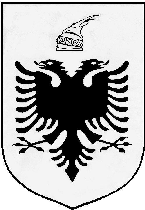 